H O T Ă R Â R E A  Nr. 56din 25 iunie 2015privind  aprobarea convenției de parteneriat încheiată între Municipiul Dej și Fundația Creștină ”Diakonia”       Consiliul local al Municipiului Dej, întrunit în ședința ordinară din data de 25 iunie  2015,	Având în vedere proiectul de hotărâre, prezentat din inițiativa consilierilor locali ai Municipiului Dej, întocmit în baza Referatului Nr. 11.153 din  data de 3  iunie 2015, al Compartimentului Juridic din cadrul Primăriei Municipiului Dej care propune spre aprobare încheierea unei Convenții de parteneriat între Municipiul Dej și Fundația Creștină ”Diakonia”, din Cluj – Napoca pentru Serviciul Socio – Medical de îngrijire la domiciliu a persoanelor vârstnice, bolnave și /sau dependente din Municipiul Dej, proiect avizat favorabil în ședința de lucru a comisiei juridice și economice din data de 25 iunie 2015;	În conformitate cu : ‘art. 7’,  alin. (1) lit. a);  ‘art. 8’,  lit. a), b) din Legea Nr.17/2000 privind asistența socială a persoanelor vârstnice, republicată și actualizată;	În temeiul prevederilor ’art. 36’,  alin. (2), lit. d) coroborat cu alin. (6), lit. a), ”pct. 2” raportat la alin. (7),  lit. a) și ‚art. 115’, alin. (1),  lit. b) din  Legea Nr. 215/2001 privind administrația publică locală, republicată, cu modificările și completările ulterioare,H O T Ă R Ă Ş T E:             Art. 1.  Aprobă Convenţia de parteneriat încheiată între Municipiul Dej şi Fundaţia Creştină ”Diakonia” Cluj-Napoca pentru Serviciul de Ingrijire Medicală şi Socio- Medicală la domiciliu pentru persoanele vârstnice.          Art. 2. Convenţia va intra în viguare după obţinerea autorizaţiilor necesare înregistrării punctului de lucru din Municipiul Dej.        Art. 3. Finanţarea lunară va fi stabilită, prin Act adiţional, după aprobarea rectificării bugetare.        Art. 4. Cu ducerea la îndeplinire a prevederilor prezentei hotărâri se încredinţează Serviciul Buget contabilitate din cadrul Primăriei Municipiului Dej.Preşedinte de şedinţă,         Mureșan Aurelian Călin            Nr. consilieri în funcţie -  19						Nr. consilieri prezenţi   - 17  Nr. voturi pentru	   - 14 	Nr. voturi împotrivă	   -   	Abţineri	               -  3			        Contrasemnează							               Secretar,						                                                                        Pop Cristina   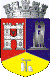 ROMÂNIAJUDEŢUL CLUJCONSILIUL LOCAL AL MUNICIPIULUI DEJStr. 1 Mai nr. 2, Tel.: 0264/211790*, Fax 0264/223260, E-mail: primaria@dej.ro